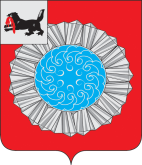 АДМИНИСТРАЦИЯСЛЮДЯНСКОГО МУНИЦИПАЛЬНОГО РАЙОНАПОСТАНОВЛЕНИЕг. Слюдянкаот   12   октября 2021 года №  524Об утверждении Основных направлений бюджетной и налоговой политики Слюдянского муниципального района на 2022 год и плановый период 2023 и 2024 годовРуководствуясь пунктом 2 статьи 172  Бюджетного кодекса Российской Федерации, статьей 19 Положения о бюджетном процессе Слюдянского муниципального района, утвержденного решением Думы Слюдянского муниципального района от 26 марта 2020 года №17-VII-рд, на основании статей 24, 47, 56 Устава  Слюдянского муниципального района Иркутской области (новая редакция), администрация Слюдянского муниципального районаПОСТАНОВЛЯЕТ:Утвердить Основные направления бюджетной и налоговой политики  Слюдянского муниципального района на 2022 год и плановый период 2023 и 2024годов (прилагается).Опубликовать настоящее постановление в специальном выпуске газеты «Славное море» и разместить на официальном сайте администрации Слюдянского муниципального района, адрес: http://www.sludyanka.ru, в разделе «Муниципальные правовые акты».Контроль за исполнением настоящего постановления возложить на заместителей мэра Слюдянского муниципального района, согласно распределению должностных обязанностей.Мэр Слюдянского муниципального района                                                                                       А. Г. ШульцУтверждены постановлением администрации Слюдянского муниципального района от                                   12.10.2021 года № 524Основные направления бюджетной и налоговой политикиСлюдянского муниципального района на 2022 год и на плановый период 2023 и 2024 годовI. Основные положенияОсновные направления бюджетной и налоговой политики на 2022 год и на плановый период 2023 и 2024 подготовлены в соответствии со статьями 172 и 184.2 Бюджетного кодекса Российской Федерации с отражением целей и задач в осуществлении бюджетной и налоговой политики Слюдянского муниципального района, определяют условия, принимаемые для составления проекта  бюджета Слюдянского муниципального района на 2022 год и плановый период 2023 и 2024 годов, устанавливают на среднесрочный период приоритеты в сфере управления муниципальными финансами, а так же подходы к его формированию с учетом сложившейся экономической ситуации и изменений, внесенных в действующее налоговое и бюджетное законодательство. Бюджетная и налоговая политика Слюдянского муниципального района на 2022 год и плановый период 2023 и 2024 годов ориентирована на обеспечение сбалансированности и устойчивости  бюджета Слюдянского муниципального района, повышение качества бюджетного планирования и исполнения бюджета Слюдянского муниципального района, прозрачности и открытости бюджетного планирования, сдерживание роста долговых обязательств, учитывает задачи муниципального уровня, обозначенные Правительством Российской Федерации и Правительством Иркутской области в сфере налоговой и бюджетной политики на 2022 год и плановый период 2023 и 2024 годов, Указами Президента Российской Федерации от 7 мая 2018 года № 204 «О национальных целях и стратегических задачах развития Российской Федерации на период до 2024 года» и от 21 июля 2020 года № 474 «О национальных целях развития Российской Федерации на период до 2030 года», Посланием Президента Российской Федерации Федеральному Собранию Российской Федерации от 21 апреля 2021 года.Бюджетная и налоговая политика Слюдянского муниципального района на 2022 год и плановый период 2023 и 2024 годов определяется основными направлениями экономического и социального развития Слюдянского муниципального района на долгосрочную перспективу и призвана способствовать дальнейшему росту уровня жизни населения Слюдянского муниципального района, сохранению стабильности бюджета района.  II. Итоги реализации бюджетной и налоговой политики в 2020 году В консолидированный бюджет Слюдянского муниципального района в 2020 году поступило доходов в сумме 2 427 460,8  тыс. рублей. К 2019 году доходы консолидированного бюджета Слюдянского муниципального района увеличились на 578 295,5 тыс. рублей.Из общей суммы поступлений  налоговые и неналоговые доходы составили  415 087,9 тыс. рублей, что на 85 727,7 тыс. рублей больше чем в 2019 году.Доходы бюджета Слюдянского района в 2020 году в целом составили 1 667 899,2 тыс. руб. при плане 1 699 147 тыс. руб., исполнение составило 98,2 процента.Расходы консолидированного бюджета Слюдянского района в 2020 году при  плане 2 727 299 тыс. рублей исполнены в сумме 2 458 917,3 тыс. рублей (90,2%), что выше  расходов бюджета за 2019 год на 649 841,2 тыс. рублейУровень муниципального долга бюджета Слюдянского муниципального района сохранен на безопасном уровне – отношение объема долговых обязательств к общему объему доходов бюджета без учета безвозмездных поступлений снижен с  2,8% по состоянию на 01.01.2020 года до 2,1% на 01.01.2021 года. Сумма погашения долговых обязательств в 2020 году составила  23 906 683,23 рублей. Объем муниципального долга по состоянию на 01.01.2021года составил 8 653 465,89  рублей.III Основные направления налоговой политики на 2022 год и плановый период 2023 и 2024 годовПланирование доходов бюджета Слюдянского муниципального района будет осуществляться по «консервативному» сценарию прогноза социально - экономического развития Слюдянского муниципального района. Налоговая политика района будет формироваться с учетом изменений, принятых и планируемых  к принятию на федеральном и региональном уровне.Основными целями налоговой политики на 2022 и 2023-2024 годов остаются обеспечение полного и стабильного поступления налоговых и неналоговых платежей в местный бюджет.Основными направлениями решений данной задачи  являются: - совершенствование законодательства по местным налогам с учетом изменений в налоговом законодательстве Российской Федерации;- ориентация приоритетов налоговой политики на достижение национальных целей развития;- эффективность и прозрачность муниципального управления;- поддержание достигнутого уровня жизни населения и сохранения социальной стабильности в Слюдянском муниципальномрайоне;- модернизация бюджетного процесса;-повышение реалистичности прогнозирования и минимизация рисков несбалансированности при бюджетном планировании; - укрепление доходной базы бюджета района за счет наращивания стабильных доходных источников и мобилизации в бюджет имеющихся резервов; - стимулирование инвестиционной деятельности; - поддержка субъектов малого и среднего предпринимательства;- проведение целенаправленной работы с предприятиями - недоимщиками по погашению задолженности по платежам в бюджет;Основными направлениями, по которым предполагается реализовать  налоговую политику в 2022-2024 годах, являются: - сохранение и развитие налоговой базы в сложившихся экономических условиях.Координация работы органов местного самоуправления по мобилизации доходов в бюджет района будет осуществляться в рамках деятельности межведомственных рабочих комиссий по налоговой и социальной политике и легализации заработной платы. Для достижения поставленных целей налоговой политики одним из необходимых условий является продолжение  совместной работы с налоговыми, правоохранительными и иными федеральными органами в части выявления резервов увеличения налоговой базы по налогам, поступающим в консолидированный бюджет района, повышения эффективности администрирования доходов бюджета района и пресечения уклонения от их уплаты.В формировании доходов бюджета немаловажным направлением будет являться исполнение мероприятий по заключенным соглашениям с организациями Слюдянского муниципального района о социальном партнерстве. IV. Основные направления бюджетной политики на 2021 год и плановый период 2022 и 2023 годовРеализация бюджетной политики в новом бюджетном цикле продолжится в сохраняющихся условиях соблюдения жестких финансовых и экономических требований, установленными Министерством финансов Иркутской области, в том числе в связи с участием в реструктуризации ранее привлеченных бюджетных кредитов.При формировании бюджета Слюдянского муниципального района и бюджетов поселений необходимо обеспечить финансированием действующие расходные обязательства. Принятие новых расходных обязательств должно проводиться с учетом оценки их эффективности и возможных сроков и механизмов реализации в пределах имеющихся ресурсов.Основными направлениями бюджетной политики в области расходов являются:- закрепление положительных результатов, достигнутых при формировании и исполнении местного бюджета за предыдущие годы;-  установление приоритетных направлений расходов  бюджета района; - обеспечение режима экономного и рационального использования средств бюджета;- безусловное исполнение принятых расходных обязательств;- повышение эффективности использования ресурсов при закупках товаров и услуг для муниципальных нужд;- совершенствование  механизмов контроля за соблюдением требований законодательства в сфере закупок и исполнением условий контрактов, соотнесение фактических расходов и нормативных затрат, то есть осуществление нормоконтроля; - обеспечение выполнения целевых показателей муниципальных программ, преемственность показателей достижения определенных целей, обозначенных в муниципальных программах, целям и задачам, обозначенным в государственных программах, для обеспечения их увязки.- минимизация кредиторской задолженности;- своевременное выполнение долговых обязательств по обслуживанию и погашению муниципальных заимствований; - прозрачность и открытость бюджетного процесса, возможность участия граждан и общественных организаций в формировании местного бюджета;Развитие поселений остается приоритетом политики в сфере межбюджетных отношений.  Планируется реализация следующих задач:- предоставление  бюджетам поселений нецелевой финансовой поддержки с сохранением действующих подходов к распределению дотаций на выравнивание бюджетной обеспеченности;- ежегодное увеличение расходов на социальное обеспечение населения; -реализация национальных проектов и программ.Источниками финансирования дефицита бюджета Слюдянского муниципального района в рассматриваемом периоде будут являться  кредиты от кредитных организаций, изменение остатков средств на счетах по учету средств бюджета района и прочие источники финансирования.Одним из направлений бюджетной политики Слюдянского муниципального района является задача обеспечения прозрачности (открытости), понятности и доступности данных для населения района по вопросам финансово-бюджетной сферы.Для решения задачи продолжится размещение информационно-разъяснительных материалов на всех стадиях бюджетного процесса Слюдянского муниципального района  на официальном сайте администрации Слюдянского муниципального района в информационно-телекоммуникационной сети «Интернет», обеспечивающей актуальность основных сведений о бюджете района и его исполнении, а также представлении бюджетных данных для всех заинтересованных пользователей в понятной и доступной форме, для вовлечения граждан в обсуждение бюджетного процесса.Кроме того, продолжится размещение и поддержание в актуальном состоянии бюджетных данных о формировании и исполнении местного бюджета на Едином портале бюджетной системы Российской Федерации в системе «Электронный бюджет». И.о. председателя Комитета финансовСлюдянского района, заместитель мэра района                                _________________          Н.А. Селезнева Рекомендации к использованию в тексте (бюджетный отдел)Стратегическая приоритизация расходов бюджета На достижение национальных целей развития ориентированы как национальные проекты, так и другие мероприятия госпрограмм, в том числе в части мер по реализации Послания Президента Федеральному Собранию. В целях обеспечения стратегической приоритизации при формировании структуры расходов федерального бюджета на 2021-2023 гг. предусмотрен значительный рост финансирования мероприятий нацпроектов и мер по реализации Послания как в 2021 году (+15,9% к 2020 году), так и на протяжении всего трехлетнего периода (+38,7% в 2023Далее представлены основные меры бюджетной и налоговой политики, направленные на достижение национальных целей развития. Достойный, эффективный труд и успешное предпринимательствоЦифровая трансформация В целях более активного использования преимуществ новых технологических решений, достижения «цифровой зрелости» ключевых отраслей экономики и социальной сферы (включая здравоохранение, образование, а также гос.управление) планируется реализация комплекса мер, направленного на обеспечение цифровой трансформации:  расширение налоговых льгот в целях создания условий для опережающего развития отечественных высокотехнологичных внедрение цифровых технологий и платформенных решений в сферах госуправления и госуслуг;  переход на процедуры электронных торгов в целях повышения эффективности реализации государственного и муниципального имущества;  переход на исключительно электронный способ сдачи и хранения организациями документов первичной отчетности и подтверждающих документов исполнения государственных и муниципальных контракт В целях оказания действенной и эффективной поддержки малоимущих граждан предполагается модернизация системы социальной поддержки на принципах справедливости, адресности и нуждаемости, включая создание полноценной системы мониторинга благосостояния граждан. Серьезный импульс достижению национальной цели по снижению бедности придает распространение применения принципа нуждаемости на соответствующие социальные выплаты. Так, для семей с низкими доходами в настоящее время предусмотрены программы ежемесячные выплат (включая выплату на детей до трёх лет и выплату на детей от 3 до 7 лет), охватывающие более 3,5 миллионов семей, что составляет более половины малоимущих граждан. НаВ 2021-2023 гг. продолжится реализация утвержденной в 2019 году «Концепции повышения эффективности бюджетных расходов в 2019-2024 годах», предусматривающей меры как операционного уровня, то есть имеющих непосредственный и измеримый эффект уже в ближайшей перспективе; так и стратегического, то есть способствующих повышению эффективности системы управления бюджетными расходами в целом. Развитие института госпрограмм и проектных принципов управления В целях дальнейшего развития системы госпрограмм, в том числе на проектных принципах управления, в 2021 году планируется принятие акта Правительства «О системе управления государственными программами Российской Федерации», предусматривающего синхронизацию подходов к разработке и управлению госпрограммами и национальными (федеральными) проектами. В целях расширения полноты мониторинга национальных проектов, включая параметры их финансового обеспечения планируется:  разработка рабочих планов федеральных и региональных проектов, детализирующих результаты до конечных объектов результатов с установлением по ним ответственных исполнителей (держателей соответствующих контрактов);  детализация информации о закупках государственных учреждений (БУ и АУ) в рамках субсидий на иные цели, субсидий на осуществление капитальных вложений или грантов в форме субсидий при реализации федеральных и региональных проектов. Обзоры бюджетных расходов В 2020 году будут подведены итоги в рамках обзоров по 5 сферам (направлениям) бюджетных расходов:  расходы на реализацию госпрограмм в сфере сельского хозяйства и рыболовства;  расходы на реализацию госпрограмм в сфере энергетики;  расходы на поддержку институтов развития и государственных корпораций;  расходы на создание и функционирование информационных систем и внедрение цифровых технологий;  расходы на предоставление субсидий на иные цели бюджетным (автономным) учреждениям В 2021-2023 гг. планируется продолжить работу по проведению обзоров бюджетных расходов в целях определения и сравнения различных вариантов экономии бюджетных средств посредством детального анализа расходов в соответствующих сферах. Оценка эффективности налоговых расходовПовышение эффективности управления ликвидностью на едином казначейском счете С 2021 года средства федерального бюджета, иных бюджетов бюджетной системы, бюджетных и автономных учреждений и юрлиц (получателей субсидий) будут аккумулированы на едином казначейском счете (ЕКС). Федеральное казначейство будет обеспечивать расчеты публично-правовых образований и юрлиц, являющихся прямыми участниками системы казначейских платежей, с контрагентами, находящимися на обслуживании в Банке России и кредитных организациях, что позволит:  сократить срок зачисления доходов в бюджеты;  повысить оперативность управления ликвидностью ЕКС;  полноценно использовать современные банковские технологии;  снизить транзакционные издержки по операциям со средствами бюджетов; …..РАЗВИТИЕ МЕЖБЮДЖЕТНЫХ ОТНОШЕНИЙ Поддержка регионов остается приоритетом государственной политики в сфере межбюджетных отношений. Планируется реализация следующих задач:  предоставление бюджетам субъектов РФ нецелевой финансовой поддержки с сохранением действующих подходов к распределению дотации на выравнивание;  Параметры консолидированных бюджетов субъектов Российской Федерации на 2021-2023 годы будут определяться с учетом преодоления последствий распространения в 2020 году новой коронавирусной инфекции, поэтапного восстановления экономики и ориентирования на достижение национальных целей развития.Открытость бюджета и инициативное бюджетирование С целью повышения открытости бюджета в 2021 году планируется:  расширить перечень статистической информации, включаемой в состав материалов к проекту закона о бюджете;  изменить формат размещаемых данных в соответствии с методологией Международного бюджетного партнерства. В целях развития института инициативного бюджетирования в 2021-2024 гг. планируется:  включить механизм инициативного бюджетирования в процедуру разработки и последующей реализации отдельных госпрограмм;  разработать методологическую основу реализации инициативных проектов в субъектах РФ и муниципальных образованиях; При планировании объема расходных обязательств консолидированных бюджетов субъектов Российской Федерации учитывается оценка исполнения в 2020 году, уточненный прогноз макроэкономических показателей социально-экономического развития и следующие факторы:  сохранение в 2021-2023 годах установленных Указами Президента Российской Федерации от 7 мая 2012 г. № 597 «О мероприятиях по реализации государственной социальной политики», от 1 июня 2012 г. № 761 «О Национальной стратегии действий в интересах детей на 2012 - 2017 годы», от 28 декабря 2012 г. № 1688 «О некоторых мерах по реализации государственной политики в сфере защиты детей-сирот и детей, оставшихся без попечения родителей» целевых показателей повышения оплаты труда работников в сфере образования, здравоохранения, культуры, социального обслуживания;  индексация фондов оплаты труда категорий работников бюджетной сферы, которые не попадают под действие указов Президента Российской Федерации от 7 мая 2012 г. № 597 «О мероприятиях по реализации государственной социальной политики», от 1 июня 2012 г. № 761 «О Национальной стратегии действий в интересах детей на 2012 - 2017 годы», от 28 декабря 2012 г. № 1688 «О некоторых мерах по реализации государственной политики в сфере защиты детей-сирот и детей, оставшихся без попечения родителей», в 2022-2023 годах на прогнозный уровень инфляции;  повышение уровня минимального размера оплаты труда;  ежегодная индексация на уровень инфляции расходов на социальное обеспечение населения;  ежегодное изменение объемов целевых межбюджетных трансфертов, предоставляемых из федерального бюджета;  реализация национальных проектов и программ, в том числе индивидуальных программ социально-экономического развития субъектов Российской Федерации с низким уровнем социально-экономического развития 